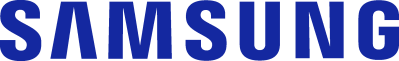 CONTACTO:Julián Rodríguez Cornejo		Babel Group			Tel:316 6613107 Julianrodriguez@mailbabel.comSamsung, la marca número 1 de televisores en el mundoDurante 2020, la multinacional logró un crecimiento del 16% consolidándose en el mercado colombiano con un crecimiento del 46% SEÚL, Corea del Sur. Marzo 2021. Samsung Electronics por décimo quinto año consecutivo sobresale en el mercado mundial de televisores, según la firma de investigación Omdia. Los datos señalan que Samsung Electronics registró 31,8% en la cuota de mercado mundial de televisores por ingresos en el cuarto trimestre de 2020 y la mayor participación anual de la categoría por ingresos en el año con 31,9%.El crecimiento de Samsung en los Negocios de Pantallas Visuales refleja un compromiso con las experiencias de visualización más premium en el hogar, junto con el portafolio de televisores QLED, el liderazgo de categoría en el segmento de pantallas ultra grandes de más de 75 pulgadas, la introducción y expansión de una cartera de tvs Lifestyle y una serie de estrenos en la industria, en la categoría y en sus productos, gracias al impulso constante de innovación de Samsung.La participación en ventas de Samsung en Colombia ha aumentado considerablemente, durante el año 2020 el crecimiento fue del 16% respecto al año anterior consolidándose en el mercado con una participación del 46%. La tendencia local de consumo se asoció a UHD 4K y QLED que han venido ganando participación de mercado hasta convertirse en unas de las categorías preferidas por los usuarios; sumado al ingreso de nuevas tecnologías y categorías de producto lifestyle en la que Samsung es pionero con productos exclusivos como: The Frame y The Sero. "Los consumidores usan pantallas todos los días para entretenerse, conectarse con sus seres queridos, trabajar, hacer ejercicio desde casa y mucho más. Hemos visto cómo los diferentes estilos de vida y rutinas no solo han evolucionado, sino que han convergido. Seguimos sintiéndonos increíblemente honrados por la confianza depositada en nuestra visión y productos, pues esto es lo que impulsa nuestra incansable búsqueda de ofrecer innovación de vanguardia y la mejor experiencia de pantalla de su clase para que se satisfagan las necesidades del consumidor actual", dijo Jong-hee Han, presidente de Negocios de Pantallas Visuales en Samsung Electronics.En los últimos 15 años, la agenda de crecimiento impulsada por la innovación de Samsung ha incorporado nuevas tecnologías revolucionarias, al paso que abarca múltiples categorías, alcanzando a una amplia gama de consumidores y casos de uso.En 2021, Samsung espera mantener su posición de líder de la industria en el mercado con la introducción y expansión de sus productos principales e incorporando tecnologías y funciones patentadas en todas las líneas de TV. Esto incluye la nueva línea Neo QLED junto con MICRO LED, televisores Lifestyle y una alineación de operaciones en toda la empresa a través de programas de sustentabilidad a largo plazo. Durante los próximos años, Samsung también seguirá invirtiendo en I&D y desarrollo de productos en áreas comerciales estratégicas para fortalecer sus ofertas de tecnología central y emergente.Para obtener más información sobre los productos de TV de Samsung, por favor, visite www.samsung.com/.Acerca de Samsung Electronics Co., Ltd.Samsung inspira al mundo y diseña el futuro con ideas y tecnologías transformadoras. La compañía está redefiniendo los mundos de la TV, los smartphones, los wearables, las tablets, los dispositivos digitales, los sistemas de redes y las soluciones de memoria, sistemas LSI, semiconductores y LED. Para conocer las últimas noticias, visite la Sala de Prensa de Samsung en http://news.samsung.com/co